Limits at   (We discussed this section back in 2.5)Find This limit is asking for the behavior of  as  grows infinitely large ( ). This is asking for the tendency of the function.  If this limit exists, it will approach what we call a horizontal asymptote.  If it is infinite, we will know it will grow without bound.  In this case the right and left hand side of the function as x grows without bound, the function will approach the same horizontal asymptote, .  Can you think of a function where the function will approach a different horizontal asymptote on the left hand side than it will on the right hand side? Ex: Find: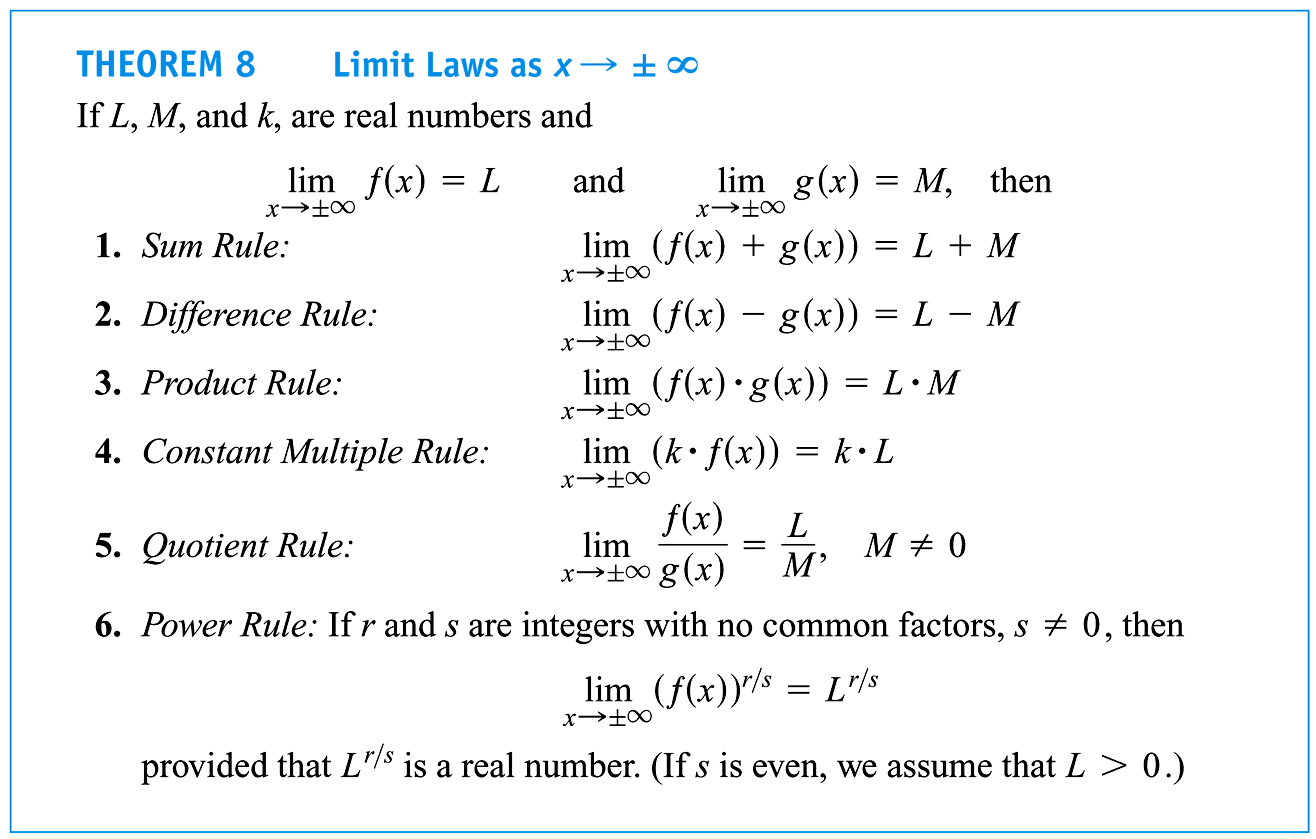 Ex: Find What is the horizontal asymptote of the previous example a)?Can a graph ever cross it’s vertical asymptote? Horizontal? Find the slant asymptote of the function Try At Home Example:Find the slant asymptote of the function Ex Find the limit and graph of each.        [Show on virtual TI-83 if time permits.]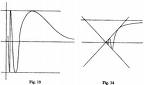  as  as Ex:  4.5.32  Find  (need to employ Sandwich Theorem for part of this)Ex:  Find the limit:4.5.28 4.5.34 4.5.40  4.5.41  Ex: Sketch the graph of the equation.  Look for any extrema, intercepts, symmetry, asymptotes, and curvature.   Assume: 